Vozovikov Yuriy OleksandrExperience:Documents and further information:Education- Murmansk high enginering marine academy 1983;first sea trip 1978;first officer sea trip 1983;as master from 1992. More than 10 years with mixed crew.
 Sea-going certificates till 31/12/2016.Position applied for: MasterDate of birth: 16.12.1959 (age: 57)Citizenship: UkraineResidence permit in Ukraine: NoCountry of residence: UkraineCity of residence: OdessaPermanent address: ODESSA REG.ILLICHEVSK CITYContact Tel. No: +38 (048) 683-00-69 / +38 (066) 214-73-75E-Mail: yuriyvozovikov@yandex.uaSkype: 7U.S. visa: NoE.U. visa: NoUkrainian biometric international passport: Not specifiedDate available from: 30.06.2017English knowledge: GoodMinimum salary: 8500 $ per month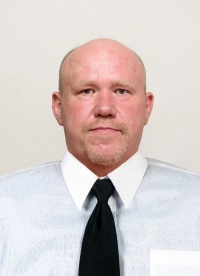 PositionFrom / ToVessel nameVessel typeDWTMEBHPFlagShipownerCrewingMaster10.06.2016-23.12.2016LetoBulk Carrier65000B&W12000PanamaLaskaridis ShippingBermuda MaritimeMaster06.05.2015-21.01.2016VARVABulk Carrier72000MITSIBISHI11000LIBERIASUPERB SEAWAYS INCSEAGULLMaster03.09.2014-18.02.2015MaroniBulk Carrier72493Sulzer13000LIBERIACONSISTENT SHIPPING INKSEAGULLMaster11.07.2014-02.09.2014St.NikonBulk Carrier72500Sulzer13000liberiaNikon shipping Co.SeagullMaster14.07.2013-09.02.2014SAN TEODOROBulk Carrier30000B&W9000BARBADOSG BULK CORPMARINE MANMaster07.10.2011-20.05.2012KrissaBulk Carrier24000B&W9500PanamaGood  faith shippingIntermarineMaster04.12.2010-07.06.2011Floral LakeBulk Carrier50000B&W9500PanamaFukusei sangyoHermesMaster11.03.2010-05.09.2010RanunculusBulk Carrier30000B&W9000PanamaSantoku senpakuHermes